PORTFÓLIO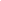 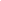 